         Институт профессионального роста       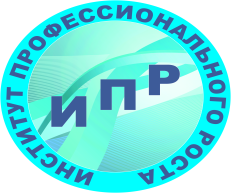                Юрид. адрес: 440026,  г. Пенза, ул. Советская, 4, оф. 9. Почт. адрес: . Пенза, а/я 313Тел./факс (8412) 56-43-88, сот. 8-937-417-90-27,  e-mail: institut.profrosta@mail.ru, http:ИПР58.РФЛицензия на осуществление  образовательной деятельности:серия  58Л01 № 0000617, рег . номер 11802 от 25.02.2016 г.Главе г.Заречный  Климанову О.В.Исх. №1 от  26.08.2019 г         Уважаемый Олег Владимирович!                   .              Институт профессионального роста  приглашает на обучение по программам «Контрактная система в сфере закупок, товаров, работ и услуг для государственных и муниципальных нужд» (44-ФЗ)   в объеме 120 часов и 260 часов. . Программы разработаны в соответствии с последними поправками в закон о контрактной системе, вступившими в силу с 01.07.2019 года.                 Обучение реализуется  в очно-заочной форме с использованием дистанционных технологий.                Категория слушателей: специалисты, отвечающие за гос.закупки, руководители образовательных учреждений, главы сельских администраций, руководители и специалисты  муниципальных унитарных предприятий.               Преподаватель:  Шибанов Николай Александрович (г.Нижний Новгород) - эксперт-практик в сфере государственных  закупок.Объявляется набор в группу с 30 сентября  2019 года!-Программа повышения квалификации   «Контрактная система в сфере закупок товаров работ и услуг для обеспечения государственных и муниципальных нужд» (с выдачей удостоверения):-Программа профессиональной переподготовки «Контрактная система в сфере закупок товаров работ и услуг для обеспечения государственных и муниципальных нужд» (с выдачей диплома «Специалист в сфере закупок»):Обучение может быть организовано в форме вебинара  (по согласованию с заказчиком)!Ключевые вопросы :Контрактная система, общие положения; Планы закупок и планы-графики закупок; Нормирование;Расчет о обоснование НМЦ контрактов; Система требований к УЗ; Техническое задание; Национальные режимы;Аукцион в электронной форме(электронный аукцион);Определение поставщика (подрядчика, исполнителя) путем проведения запроса котировок;Определение поставщика (подрядчика, исполнителя) путем проведения запроса предложений;Осуществление закупки у единственного поставщика (подрядчика, исполнителя);Определение поставщика (подрядчика, исполнителя) путем проведения конкурсов; Оценка заявок (предложений)УЗ;Заключение и исполнение контракта; Типовые контракты; Экспертиза; Отчеты об исполнении, изменении, расторжении контрактов;Мониторинг, аудит, контроль; Банковская гарантия: условия, отказ от приема;Административная ответственность должностных лиц;Порядок обжалования  действий заказчиков ,членов комиссий, оператора ЭП.Практические занятия : На практических занятиях слушатели смогут подготовиться к участию в аукционе ( с рассмотрением всех этапов)  на площадке электронных торгов Сбербанк-АСТ Слушателям, прошедшим обучение по данным программам, предоставляется право бесплатных консультаций в течение трех месяцев.При корпоративной заявке стоимость обучения может быть снижена.                 О месте проведения занятий будет сообщено дополнительно    Заместитель директора по реализации    образовательных программИнститута профессионального роста                                                                               С.Д.Тюрина                                                                                                                                                Тел. 8-937-417-90-27, 8(8412) 56-43-88Приложение 1Форма заявки для физического  лицаЧУ ДПО «Институт профессионального роста»Электронная почта для отправления заявки: institut.profrosta@mail.ru                                                                                                                                                                       т.56-43-88Заявка на обучение Прошу Вас провести обучение                        __________________________________________________________________________________                                                                    (фамилия имя отчество полностью)
паспорт _________________, выдан __________________________________________________________________________________
зарегистрированный по адресу ______________________________________________________________________________________________________________________________________________________________________
работающего(-ей) в _______________________________________________
                                      (наименование организации с указанием адреса) 
___________________________________________________________________________________

по программе (курсу) «Контрактная система в сфере закупок товаров, работ и услуг для государственных и муниципальных нужд»Срок обучения:_____час.Форма обучения: очно-дистанционная.Контакты:__________________________________________________________________________e-mail: ___________________________________________________________________________________Почтовый адрес для высылки документов: ______________________________________________________________________________________________________________________________________________________________________Подпись ___________________(расшифровка подписи)Приложение 2Форма заявки для юридического   лицаЧУ ДПО «Институт профессионального роста»Электронная почта для отправления заявки: institut.profrosta@mail.ru                                                                                                                                                                       т.56-43-88НА БЛАНКЕ ПРЕДПРИЯТИЯ (ОРГАНИЗАЦИИ)Исх.№_____ от «____»__________ 20__г.            Заявка на обучение Просим Вас провести обучение сотрудника(ов)______________________________________________________________________ ___________________________________________________________________________________(фамилия имя отчество полностью), ___________________________________________________________________________________(должность),по программе (курсу) «Контрактная система в сфере закупок товаров, работ и услуг для государственных и муниципальных нужд»Срок обучения: __________ час.Со стороны Заказчика договор будет подписан ___________________________________________________________________________________ (должность, фамилия имя отчество полностью), действует на основании ___________________________________________________________________________________ (указывается документ, подтверждающий право подписи вышеназванного лица, если доверенность, то номер и дата документа).	 	Реквизиты предприятия (организации):Полное наименование:Сокращенное наименование:Юридический адрес (обязательно с указанием индекса!): Фактический адрес (обязательно с указанием индекса!):Почтовый адрес для высылки документов: Телефон/факс организации:ИНН:КПП:Расчетный счет:Полное название банка, в котором открыт счет:Корреспондентский счет:БИК:Подпись ответственного лица___________________(расшифровка подписи)Исполнитель ___________________(расшифровка подписи)Контакты слушателей:e-mail, телефон _____________________________________________________________________Дата:______________Период обученияСтоимостьКол-во часовСроки  (в том числе)Сроки  (в том числе)30.09.2019-18.10.20195 500120очно30.09.2019-04.10.201930.09.2019-18.10.20195 500120дистанционно 07.10.2019-18.10.2019Период обученияСтоимостьКол-во часовСроки  (в том числе)Сроки  (в том числе)30.09.2019-15.11.20198 500260очно30.09.2019-04.10.201930.09.2019-15.11.20198 500260дистанционно 07.10.2019-15.11.2019